              Word List 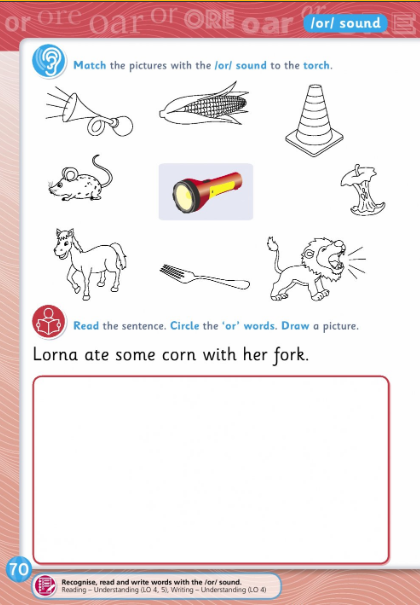 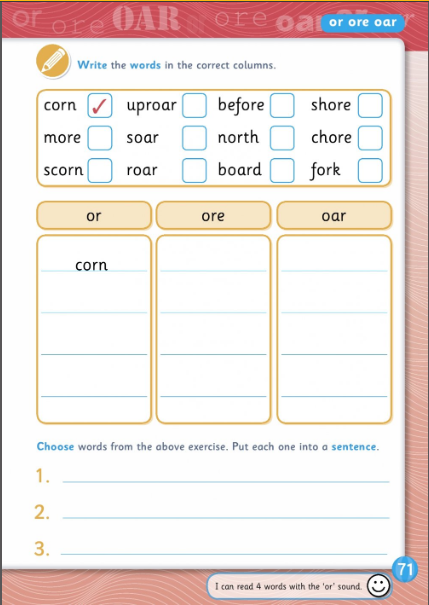 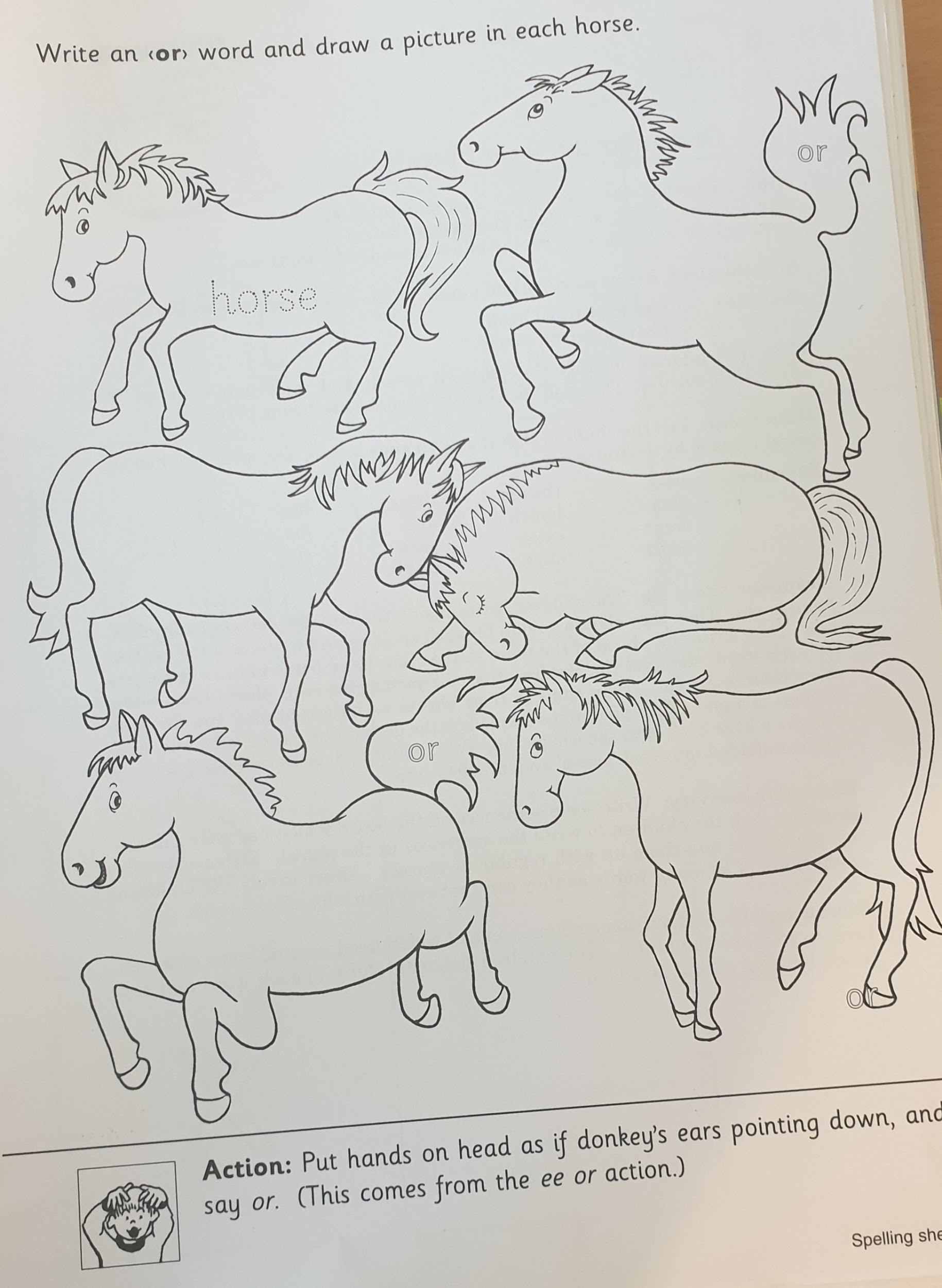 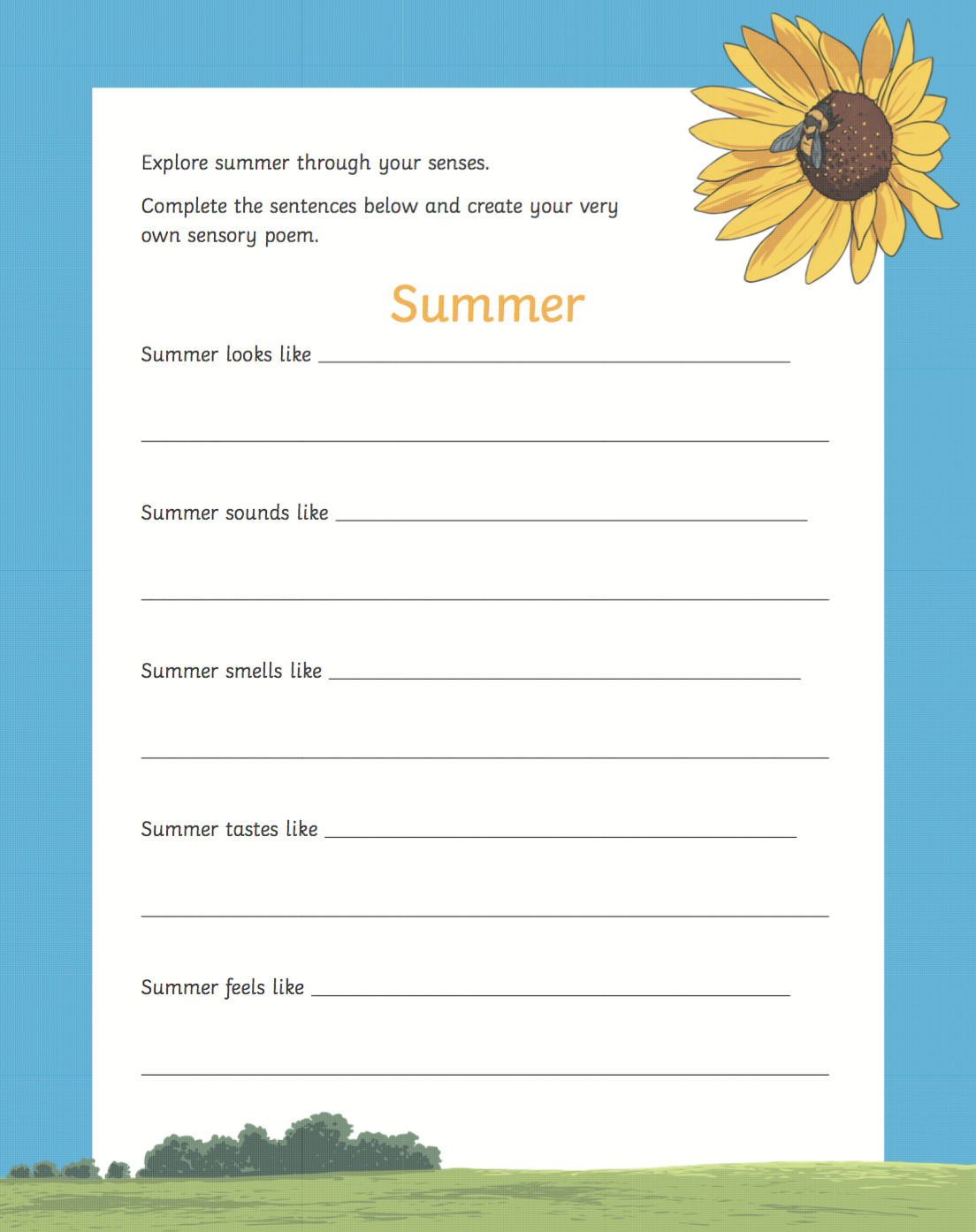 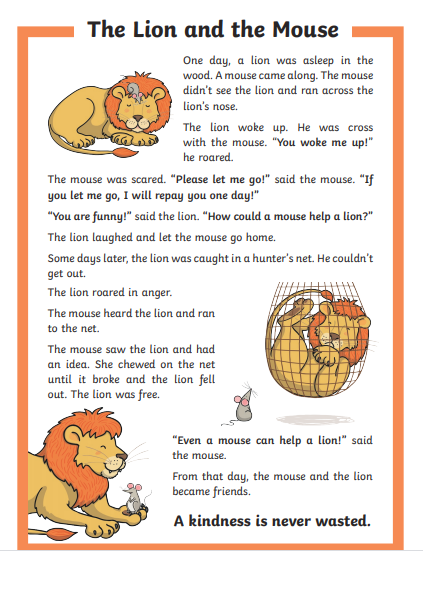 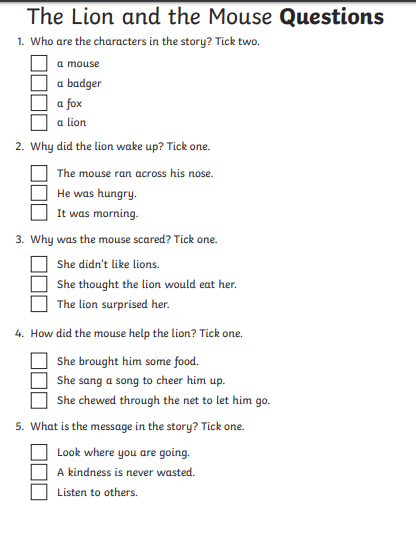 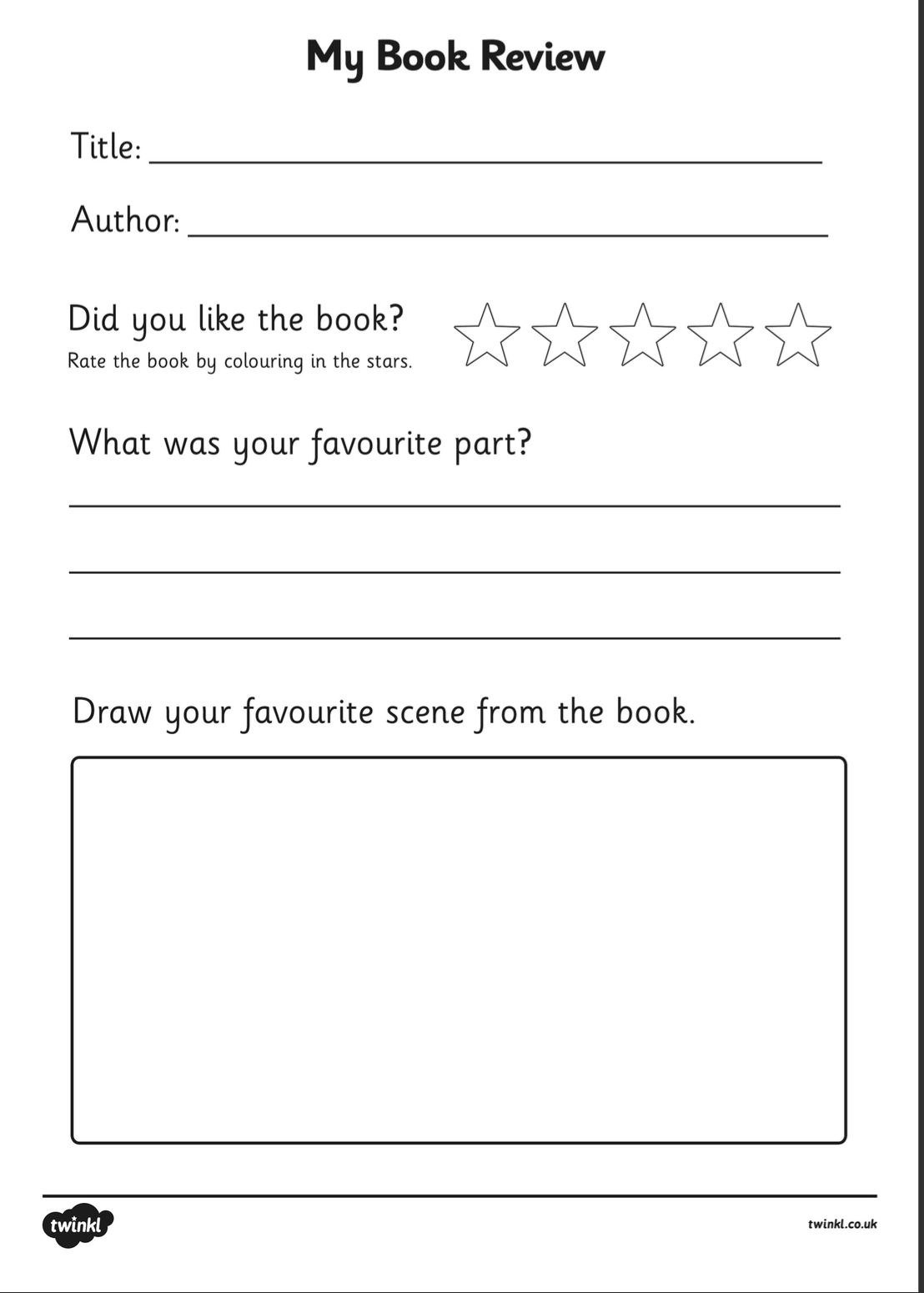 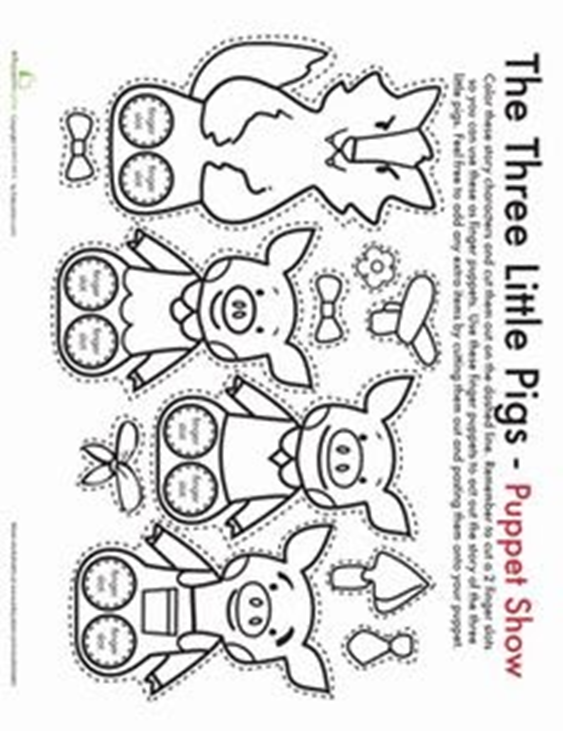 Monday 25th MayEnglish Spelling block 1  pg. 64Word List Sounds of the Week is orhttps://www.youtube.com/watch?v=-48G217E0fQ Sounds like phonics pg 70&71 (worksheet below)Spellbound pg. 64Complete the or sound worksheet Read  Who’s at the Zoo- See attachment for ebook on Google classroom.Question your child about what they have read.Sequence the events of the pages.Discuss the actions/feelings of the characters.Predict what may happen next.Maths Table Toppers pg. 52 Day 1Learn -9 tablesRevise other tables by asking your child a variety of sums they have already completed.  Please use the link below to assist with revising tables. Table ChallengeMaths Time  pg.  47 D & EAddition Please watch the video on Google classroom before starting your work.Planet maths pg 137GaeilgeBua na cainte- download resources Bua na CainteUsername: trialPassword: trial Ceacht 9- Sa Bhaile●      An Nuacht- Orally ask your child to tell you the news each dayInniu an Luan. ( Today is Monday)Inné an Déardaoin. ( Yesterday was Thursday)Tá an lá……. grianmhar, fliuch, tirím, gaofar. ( Today is sunny, wet, dry, windy)Chonaic mé…. ar maidin. ( I saw…. this morning)●      Rann – Mo Mhadra Sin é mo mhadra Ina shuí ar an stól.Bíonn sé ag ithe. Bíonn sé ag ól. Ólann sé bainne. Itheann sé cnámh.Bíonn sé ag tafann Nuair a bhíonn sé lán.- Revise this poem from last week.               Revise Irish songs and poems that your child knows- An Luascán, A Bhóin Dé, An Teach Bábóige, Tá Capall ag SeáinínNew vocabularyféar- grass, cnámh- bone, leitís- lettuce, stól-stool- ar an stól-on the stool, faoin stól- under the stool, sa bhosca- in the box  Cómhra: (Listen to the speech bubble conversation) Cad a itheann ___? (an capall, an madra, an cat, an coinín) Itheann an capall féar. Itheann an madra cnámh. Itheann an cat iasc. Itheann an coinín leitís.Games- Bua na cainteTasc Éisteachta 9.1: Itheann an coinín leitís. Itheann an bhó féar. Itheann an cat iasc. Itheann an madra cnámh.Tasc Éisteachta 9.2: Bíonn an madra ___. (ag ithe, ag ól, ag tafann, ag caoineadh, ag dul a chodladh)SESEIrish wild flowersSmall world page 84In your Small world project copy, pick your favourite flower from your garden or from a walk and stick it onto your copy and then describe it .Name itDescribe the colourHow many petals does it have. usesitfastwhichsaycarrylightfallpicksmallhurtunderpull            readcutwhykindownbothfound  Tuesday 26th May  2020English Spelling block 2 pg. 64Word List Plurals- see slideshow on Google classroomMake these singular words into plurals;Spellbound pg 65Read Who’s at the Zoo? Discuss the story with your child.Talk about the actions of the characters and why they acted that way.Predict what may happen next. Sequence the events of the story.Summarise the events of the pagesMaths Learn -9 tablesRevise other tables by asking your child a variety of sums they have already completed.  Please use the link below to assist with revising tables. Table Challenge link for game Table Toppers  pg 52 Day 2  Maths Time pg 48 A,B & CAddition Planet Maths pg 138GaeilgeCeacht 9- Sa Bhaile●      An Nuacht- Orally ask your child to tell you the news each dayInniu an Luan. ( Today is Monday)Inné an Déardaoin. ( Yesterday was Thursday)Tá an lá……. grianmhar, fliuch, tirím, gaofar. ( Today is sunny, wet, dry, windy)Chonaic mé…. ar maidin. ( I saw…. this morning)●      Rann – Mo Mhadra Sin é mo mhadra Ina shuí ar an stól.Bíonn sé ag ithe. Bíonn sé ag ól. Ólann sé bainne. Itheann sé cnámh.Bíonn sé ag tafann Nuair a bhíonn sé lán.- Revise this poem from last week.               Revise Irish songs and poems that your child knows- An Luascán, A Bhóin Dé, An Teach Bábóige, Tá Capall ag SeáinínNew vocabularyféar- grass, cnámh- bone, leitís- lettuce, stól-stool- ar an stól-on the stool, faoin stól- under the stool, sa bhosca- in the box  Cómhra: (Listen to the speech bubble conversation) Cad a itheann ___? (an capall, an madra, an cat, an coinín) Itheann an capall féar. Itheann an madra cnámh. Itheann an cat iasc. Itheann an coinín leitís.Games- Bua na cainteTasc Éisteachta 9.3: Cá bhfuil an madra? Tá an madra ___. (ag an doras, ar an stól, faoin stól, sa bhosca) Draw pictures of all the animals they know on paper or a whiteboard. Play headbands in irish. Place the picture on your head and guess the animal. An…… é? Sea is…. é. Ní hea, ní…. é. Is it ….. Yes it is… or No it isn’t……SESESummerSmall world pg 85Summer senses poem, you can use the attached worksheet or write the poem in your Small world Project copy.Wednesday 27th May  2020Spelling block 3  pg. 62Word List Dictation-Parents please revise the sound “oi” with your child.Please say these words and sentences and ask children to write the following sentences without any help;cornsortworntorchforsportThe old farmer cut the corn on Saturday.I will sort those forks out in the morning.There is going to be a horrid storm, called Thor. Exercise your English pg 76Read Who’s at the zoo?Discuss the story with your child.Talk about the actions of the characters and why they acted that way.Predict what may happen next. Sequence the events of the story.Summarise the events of the pagesMaths Learn -9 tablesRevise other tables by asking your child a variety of sums they have already completed.  Please use the link below to assist with revising tables. Table Challenge link for game Table Toppers  pg 53 Day 3  Maths Time pg 49  D & EAddition Please watch video on Google classroom before starting your Planet Maths work Planet Maths 139GaeilgeCeacht 10- Sa Bhaile●      An Nuacht- Orally ask your child to tell you the news each dayInniu an Luan. ( Today is Monday)Inné an Déardaoin. ( Yesterday was Thursday)Tá an lá……. grianmhar, fliuch, tirím, gaofar. ( Today is sunny, wet, dry, windy)Chonaic mé…. ar maidin. ( I saw…. this morning)●      Rann – Mo Mhadra Sin é mo mhadra Ina shuí ar an stól.Bíonn sé ag ithe. Bíonn sé ag ól. Ólann sé bainne. Itheann sé cnámh.Bíonn sé ag tafann Nuair a bhíonn sé lán.- Revise this poem from last week.               Revise Irish songs and poems that your child knows- An Luascán, A Bhóin Dé, An Teach Bábóige, Tá Capall ag SeáinínNew vocabularyféar- grass, cnámh- bone, leitís- lettuce, stól-stool- ar an stól-on the stool, faoin stól- under the stool, sa bhosca- in the box  Cómhra: (Listen to the speech bubble conversation) An Nuacht- ‘Cén lá atá ann inniu?’ ‘Inniu ___.’ ‘Inné ___.’ ‘Amárach ___.’ Games- Bua na cainteAn...é?- Bua na cainteLch 65 An Nuacht ReligionPrayer:Song: Listen to “Love one another” Lullaby https://vimeo.com/173033105Watch the video to hear the message Jesus gave his apostles https://vimeo.com/202407629Discuss with your  child how they can live Jesus’ message of “Love one another as I have loved you”Help them make a list of how they can show love to their friends and family.Draw a picture of you showing love to your family and friends.Thursday  28th May 2020 EnglishSpelling block 4 pg. 64Word List Comprehension - The Lion and the Mouse Read Who’s at the Zoo? ( 2 pages each day)Discuss the story with your child.Talk about the actions of the characters and why they acted that way.Predict what may happen next. Sequence the events of the story.Summarise the events of the pagesMaths Learn -9 tablesRevise other tables by asking your child a variety of sums they have already completed.  Please use the link below to assist with revising tables. Table Challenge link for game Table Toppers  pg 53 Day 4Maths Time pg 50  A,B &CAdditionPlanet Maths page 140 & 141GaeilgeGaeilgeCeacht 10- Sa Bhaile●      An Nuacht- Orally ask your child to tell you the news each dayInniu an Luan. ( Today is Monday)Inné an Déardaoin. ( Yesterday was Thursday)Tá an lá……. grianmhar, fliuch, tirím, gaofar. ( Today is sunny, wet, dry, windy)Chonaic mé…. ar maidin. ( I saw…. this morning)●      Rann – Mo Mhadra Sin é mo mhadra Ina shuí ar an stól.Bíonn sé ag ithe. Bíonn sé ag ól. Ólann sé bainne. Itheann sé cnámh.Bíonn sé ag tafann Nuair a bhíonn sé lán.- Revise this poem from last week.               Revise Irish songs and poems that your child knows- An Luascán, A Bhóin Dé, An Teach Bábóige, Tá Capall ag SeáinínNew vocabularyféar- grass, cnámh- bone, leitís- lettuce, stól-stool- ar an stól-on the stool, faoin stól- under the stool, sa bhosca- in the box  Cómhra: Cad é sin? Sin…. teach gairdín, srlGames- Bua na cainteAn scéal- Na Trí MucRevision for children Listen to the story and ask questions about the picture on pg 66. Cad é sin? Sin….Try to name all the objects in the picture. PETake part in this dance lesson https://youtu.be/JWTyO8npkOQORPick your favouite song and make up your own dance to it. Friday 29th May 2020English Spelling TestWord List TestNovel Activity for Jasper Saves the DayBook review for Jasper Saves the Day. (Template below or write in copy)MathsTables TestMaths Time pg 51 D & EPlanet Maths pg  142 (please complete part C in your Maths copies)Gaeilge Ceacht 10- Sa Bhaile●     An Nuacht- Orally ask your child to tell you the news each day.Inniu an Luan. ( Today is Monday)Inné an Déardaoin. ( Yesterday was Sunday)Tá an lá……. grianmhar, fliuch, tirím, gaofar. ( Today is sunny, wet, dry, windy)Chonaic mé…. ar maidin. ( I saw…. this morning)·     Revise Irish songs and poems that your child knows- An Luascán, A Bhóin Dé, An   Teach Bábóige, An Chircín Rua, Tá capall ag Seáinín.Act out the story- Na Trí Mhuc using finger puppets, accompany the story on Bua na Cainte. Lig isteach mé- let me inNí ligfidh mé, ní ligfidh mé, ni ligfidh mé isteach thú- I won’t let  you in.Shéid sé- he blewLeag sé an teach….adhmaid, tuíMusicSing along with the song “I love Summertime”https://youtu.be/Xg5i9rxxuJMCan you list all of things that singer loves in the song?